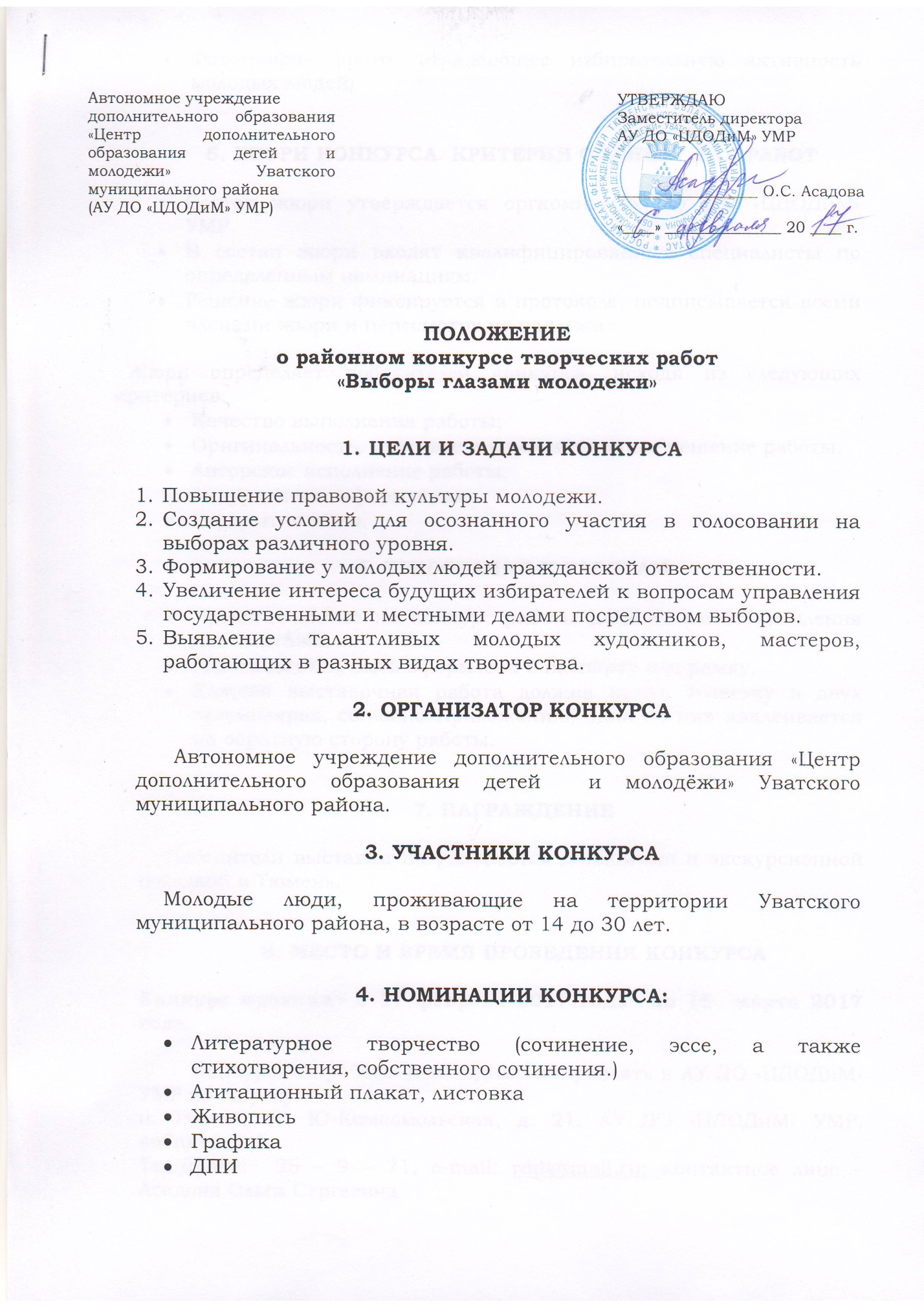 ПОЛОЖЕНИЕо районном конкурсе творческих работ«Выборы глазами молодежи»ЦЕЛИ И ЗАДАЧИ КОНКУРСАПовышение правовой культуры молодежи.Создание условий для осознанного участия в голосовании на выборах различного уровня.Формирование у молодых людей гражданской ответственности.Увеличение интереса будущих избирателей к вопросам управления государственными и местными делами посредством выборов.Выявление талантливых молодых художников, мастеров, работающих в разных видах творчества.ОРГАНИЗАТОР КОНКУРСА      Автономное учреждение дополнительного образования «Центр дополнительного образования детей  и молодёжи» Уватского муниципального района.УЧАСТНИКИ КОНКУРСАМолодые люди, проживающие на территории Уватского муниципального района, в возрасте от 14 до 30 лет.НОМИНАЦИИ КОНКУРСА:Литературное творчество (сочинение, эссе, а также стихотворения, собственного сочинения.)Агитационный плакат, листовкаЖивопись ГрафикаДПИФотография (фото, отражающее избирательную активность молодых людей)ЖЮРИ КОНКУРСА. КРИТЕРИИ ОЦЕНИВАНИЯ РАБОТСостав жюри утверждается оргкомитетом АУ ДО «ЦДОДиМ» УМР.В состав жюри входят квалифицированные специалисты по определенным номинациям.Решение жюри фиксируется в протоколе, подписывается всеми членами жюри и пересмотру не подлежат.  Жюри определяет победителей конкурса, исходя из следующих критериев:Качество выполнения работы;Оригинальность, цветовое и композиционное решение работы;Авторское исполнение работы;Аккуратность оформления.Раскрытие темы.ТРЕБОВАНИЯ К РАБОТАМПредставленные на конкурс работы должны имеет крепления для монтажа.Работа должна быть оформлена в паспарту или рамку. Каждая выставочная работа должна иметь этикетку в двух экземплярах, согласно Приложению, одна из них наклеивается на обратную сторону работы.НАГРАЖДЕНИЕПобедители конкурса награждаются дипломами.МЕСТО И ВРЕМЯ ПРОВЕДЕНИЯ КОНКУРСАКонкурс проходит с 17 февраля 2017 года  по 15  марта 2017 года.Конкурсные работы необходимо направлять в АУ ДО «ЦДОДиМ» УМР по  адресу:п. Туртас, ст. Ю-Комсомольская, д. 21, АУ ДО «ЦДОДиМ» УМР, кабинет № 1.Тел./факс:  25 – 9 – 71, e-mail: rddt@mail.ru; контактное лицо – Асадова Ольга СергеевнаПримечание: Организатор оставляет за собой право вносить изменения и дополнения в настоящее положение.Приложение Образец этикеткиАвтономное учреждениедополнительного образования «Центр дополнительного образования детей и молодежи» Уватского муниципального района(АУ ДО «ЦДОДиМ» УМР) УТВЕРЖДАЮЗаместитель директора АУ ДО «ЦДОДиМ» УМР__________________ О.С. Асадова«____» _______________ 20 ____ г.Наименование экспонатаНоминация конкурсаФ.И. автораВозрастТерритория, учреждение«Мой депутат»ЖивописьИванова Татьяна15 летЗахарова Нина Ивановнап. Туртас, АУ ДО «ЦДОДиМ» УМР